Health Claims Fee Detail ReportIn May 2016 Cigna rolled out a series of program level fees to be assessed to the customer, these new program fees are captured on the Health Paid Claims Reports under a summarized claim type of ‘FEE’.  The Health Claims Fee Detail Report is a new report specifically designed to support and provide customer (subscriber) level details of the rolled up Fee on the HPC report.  The new HCFD report will be available October 2016 and upon release will only be available to clients with ASO funding. The HCFD report for Fully Insured groups release has yet to be determined.  The fee details on the HCFD report, currently incorporates programs such as MuscleSkeletal, Medical Management Evolution, and State Assessment Recovery; however this report will also contain any future program fee details.  *Note the report will be available to users Monday, October 17, 2016, if you have access to the Health Paid Claims report, then you will automatically be granted access to the Fee Detail report. Accessing Health Claim Fee Detail The Health Claim Fee Detail report is located under the Claims Reports section under the CRP reports. *This link is currently unavailable for Fully Insured Groups 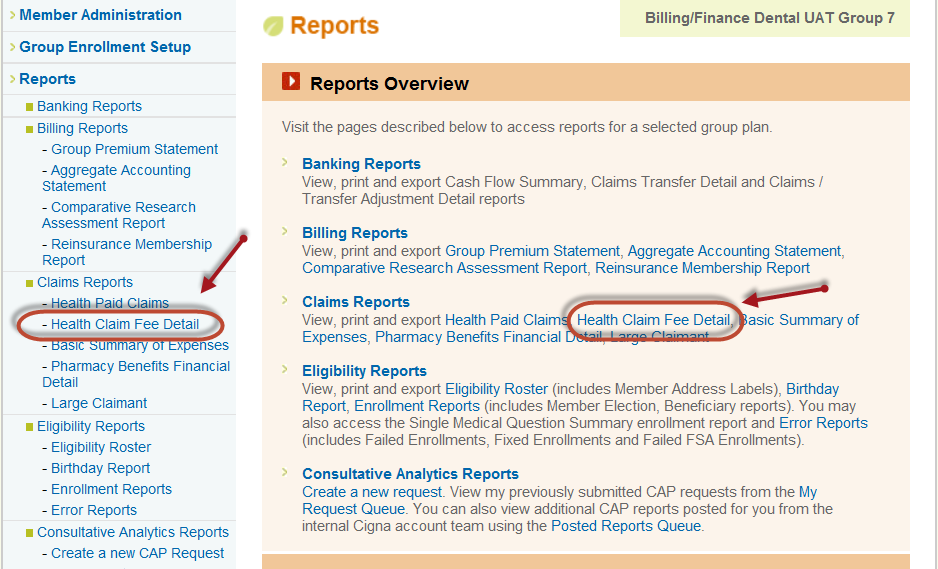 The Health Claim Fee Detail report was written in the new Cognos reporting tool.  When you click on the report link the Cognos parameter page presents.  The report is a detailed report, therefore a summary option will not be available.  If your reporting needs require a summary the Health Paid Claims report will need to be used to capture summarized information.  Parameters:*Note: If there is no reporting data available for your group “No statements are available at this time” will display.Dates:Paid Date RangeCustom DatesBy Month (defaults) Classification: Defaults of ALLSubgroup(s)Class(es)Plan(s)Fee DetailsFee Type(s) (defaults to “All”)The Fee Types Current availableMed Mgment CPLTState AssessmentMusculoskeletal Management Below the Fee Type(s) is an option to enter a “Fee ID” which is not a required field.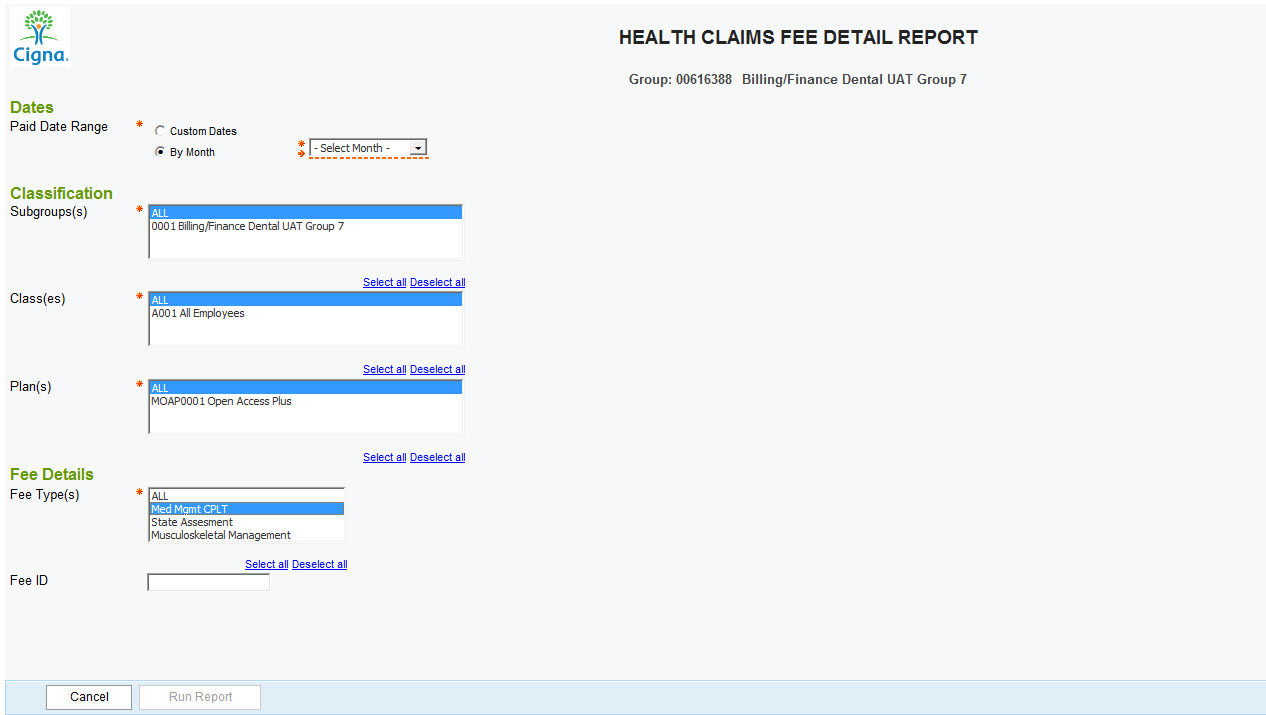 Report OutputOnce the user selects all of the required options on the parameters page and selects “Run Report”, a new window will open displaying the Health Claims Fee Detail Report. The Health Claims Fee Detail contains a report header section, which includes:*Paid Date Range *Fee Types *Subgroups *Fee ID (default value to “Not Entered”) *Classes *Column Sorting *PlansThe Report Body includes columns for: *Subgroup ID	* Patient Rel. Code *Class ID * Fee Description *Plan Description * Paid Date*Member ID * Desc Fee Amount *Member Name * Fee ID *Patient First Name * Fee TypeThe report output page has three icons on the top right.  The blue back arrow returns the user to the Cognos parameter page.  The other two icons allow the user to export the report output in Excel or PDF formats.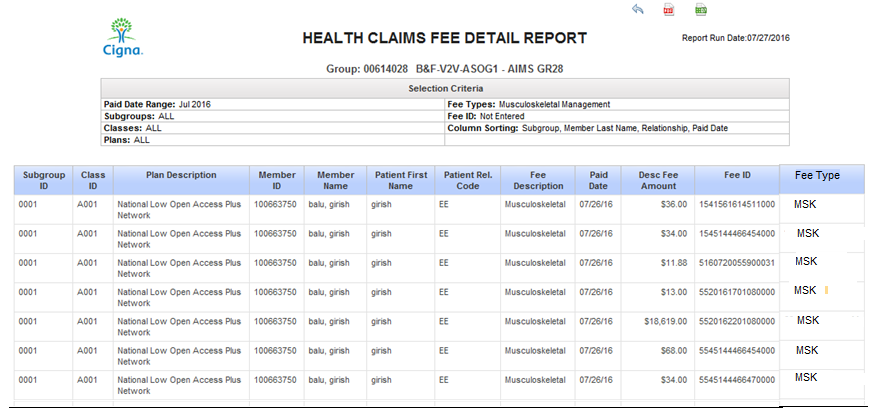 Fee DescriptionsThe Fee Descriptions that will display on the report for the Fee Type(s) selected will be the following:Note: This will be an ever-changing list as other fees are added.Project 				Fee Type(s)				Fee DescriptionFFV MSK P551			Musculoskeletal Management 	MusculoskeletalMedical Management Evolution 	Med Mgmt CPLT  			Care Mgmt CPLTState Assessment Recovery		State Assessment			AK ImmunizationState Assessment Recovery		State Assessment			CA Fraud H & DState Assessment Recovery		State Assessment			CA Health CareState Assessment Recovery		State Assessment			CA MCO AssmtState Assessment Recovery		State Assessment			CO Market ExchgState Assessment Recovery		State Assessment			CT ImmunizationState Assessment Recovery		State Assessment			CT Public HlthState Assessment Recovery		State Assessment			ID ImmunizationState Assessment Recovery		State Assessment			ME ImmunizationState Assessment Recovery		State Assessment			MA – CHIAState Assessment Recovery		State Assessment			MS Comp Hlth InState Assessment Recovery		State Assessment			MT GeneticsState Assessment Recovery		State Assessment			NH ImmunizationState Assessment Recovery		State Assessment			NM ImmunizationState Assessment Recovery		State Assessment			OR ReinsuranceState Assessment Recovery		State Assessment			RI Vaccine PurcState Assessment Recovery		State Assessment			SD High RiskState Assessment Recovery		State Assessment			VT Vaccine Purc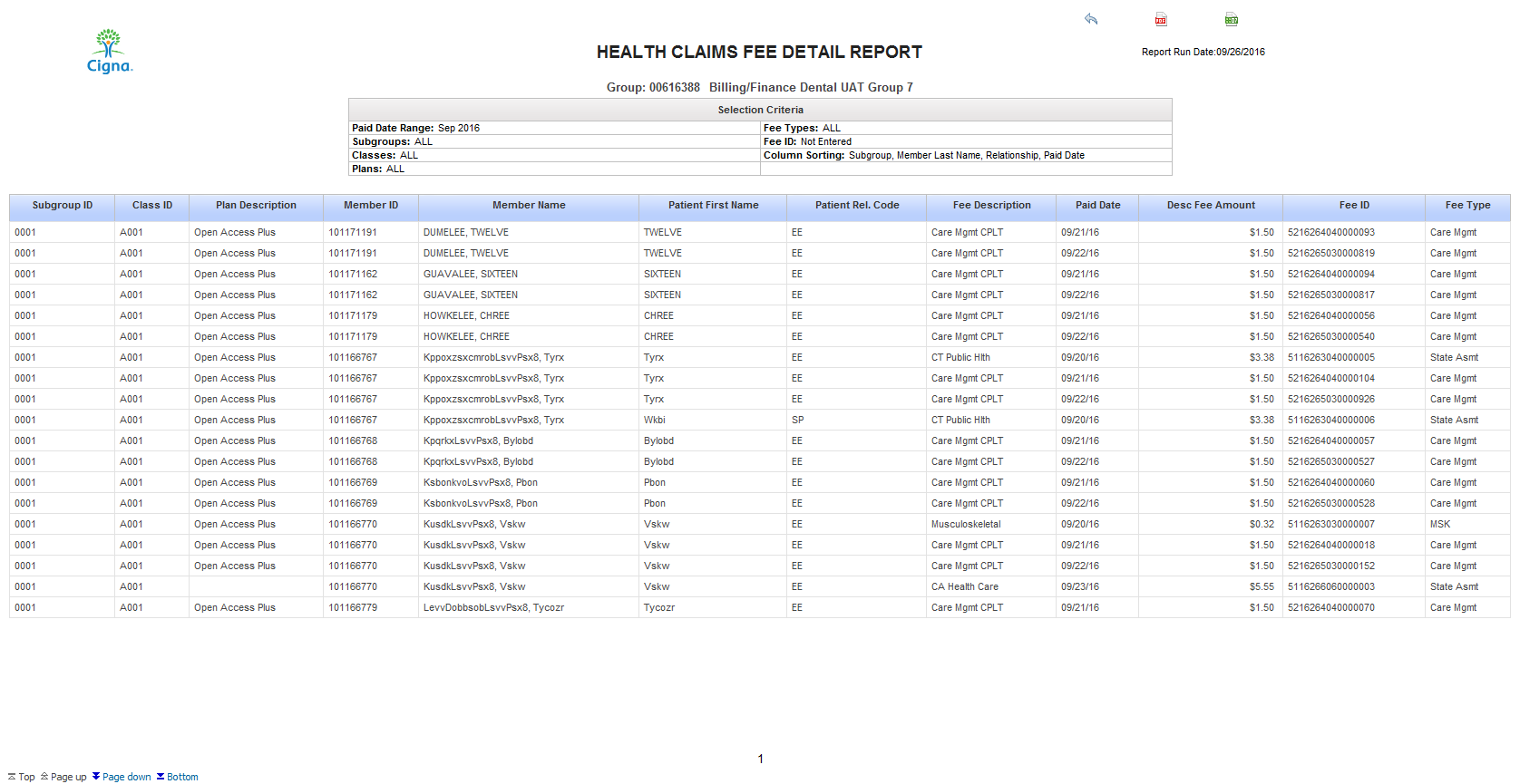 